Práce na týden od 11.5. do 15.5.fyzika 6Učivo přepiš do sešitu, úlohy také a spočítej, posíláte jen list a výsledek, ale mě zajímá hlavně postup, máte možnost on – line výuky pondělí 17.30 a bude-li třeba dám i další termínPostupně si do sešitu doplň veškeré učivo, vyfoť a pošliOpakování: výpočet + jednotkaKvádr má rozměry 200 mm, 250 mm, 30 cm, má hmotnost 8,5 kg. Z čeho je vyroben ?Vypočti hmotnost železné tyče tvaru kvádru, která má rozměry a = 4 dm  b = 12 dm  c = 12 mmJaká je hmotnost tělesa, které je vyrobeno z mědi (hustota mědi je 8 960 kg/m3), jestliže jeho objem je 10 dm3?Vypočítej hustotu ledu, pokud víš, že jeho objem je  700 dm3 a hmotnost 644 kg.Objem lžíce rypadla je 0,5 m3, urči hmotnost písku, který nabere rypadlo, je-li hustota písku 1,5 g/cm3Jakou hustotu má látka, která má objem 0,053 dm3 a hmotnost 143,1 gJaká je hmotnost 98 l benzínu?Litinový odlitek má objem 350 dm3, hustota litiny je 7 200 kg/m3 . Urči hmotnost odlitkuPřeveď na požadované jednotky a podle tabulek rozhodni, o kterou látku se jedná:                                                                    látka13,5 g/cm3 =                  kg/m3                           650 kg/m3 =                   g/cm3                   2,4 g/cm3 =                     kg/m3 1 g/cm3 =                         kg/m3 1,3 kg/m3 =                      g/cm3 19 300 kg/m3 =                g/cm3 0,94 g /cm3 =                     kg/m3 24min/h/=36 min/h/=2h 6 min /h/=Uvědom si 2,5 g/cm3 = 2500 kg/m3  vždy z nižší jednotky na vyšší násobíme 1000Znamená 1cm3 má hmotnost 2,5 g a jednotka té samé látky 1m3 má hmotnost 2500 kgOpakuj si, zapiš pošliVysvětli  pojem 1 hektar                                                 Vysvětli co znamená 1 arCo znamená ρ = 2,7 g/cm3                                             základní jednotka hmotnostiVýpočet hustoty- vzorec  (i slovy)                                Výpočet  hmotnosti – vzorec (i slovy)Základní jednotka objemu:                                             Základní jednotka obsahu:Co je difúze?                                                                      Co je absolutní nula?Proč nemáme střídat teplé a studené pití?Proč praská dřevo v ohni?Co je součástí varné konvice, co způsobí její vypnutí?Nové učivoČas    značíme t  (time)Základní jednotka sekundafyzikální veličina, která se trvale spojitě mění, nedá se reprodukovat, pravidelně opakující se dějepřevodní řadaden 24 hodina 60 min 60 sPamatuj:15 min =  hodiny    30 min=  hodiny     20 min = hodiny     45 min =   hodiny 10 min =   hodiny5 min   h =  h             10 min =    h =   h      15 min=   h = h	20min= h= h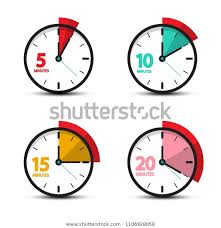 měřidla časudigitální, kyvadlové, sluneční ,přesýpací, ručičkovépřevádíme2 h 12 min / h/  = 2,2             12:60=0,215 min /h/   = 0,25 h          15:60=0,2512 s  /min/      12:60=0,2min18 min/h/ =18:60=0,3hVyrob si přesýpací hodiny, sluneční hodiny, vyhlašuji soutěž o nejkrásnější, posílám několik odkazů a návod na ty co mám ve škole/viz obr/Snad podle šablony se vám podaří složit, bylo by dobré nalepit na čtvrtku, vybarvit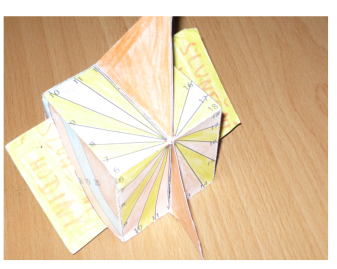 https://www.sundialzone.com/cs/https://ceskykutil.cz/clanek-13226-vyrabime-slunecni-hodinyhttps://slideplayer.cz/slide/3185907/ i hodiny přesýpací – návodpřesýpací: víčka spoj slep, vyvrtej malý otvor (popros rodiče), nasypej jemný písek, hrubou mouku ….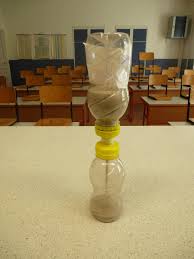 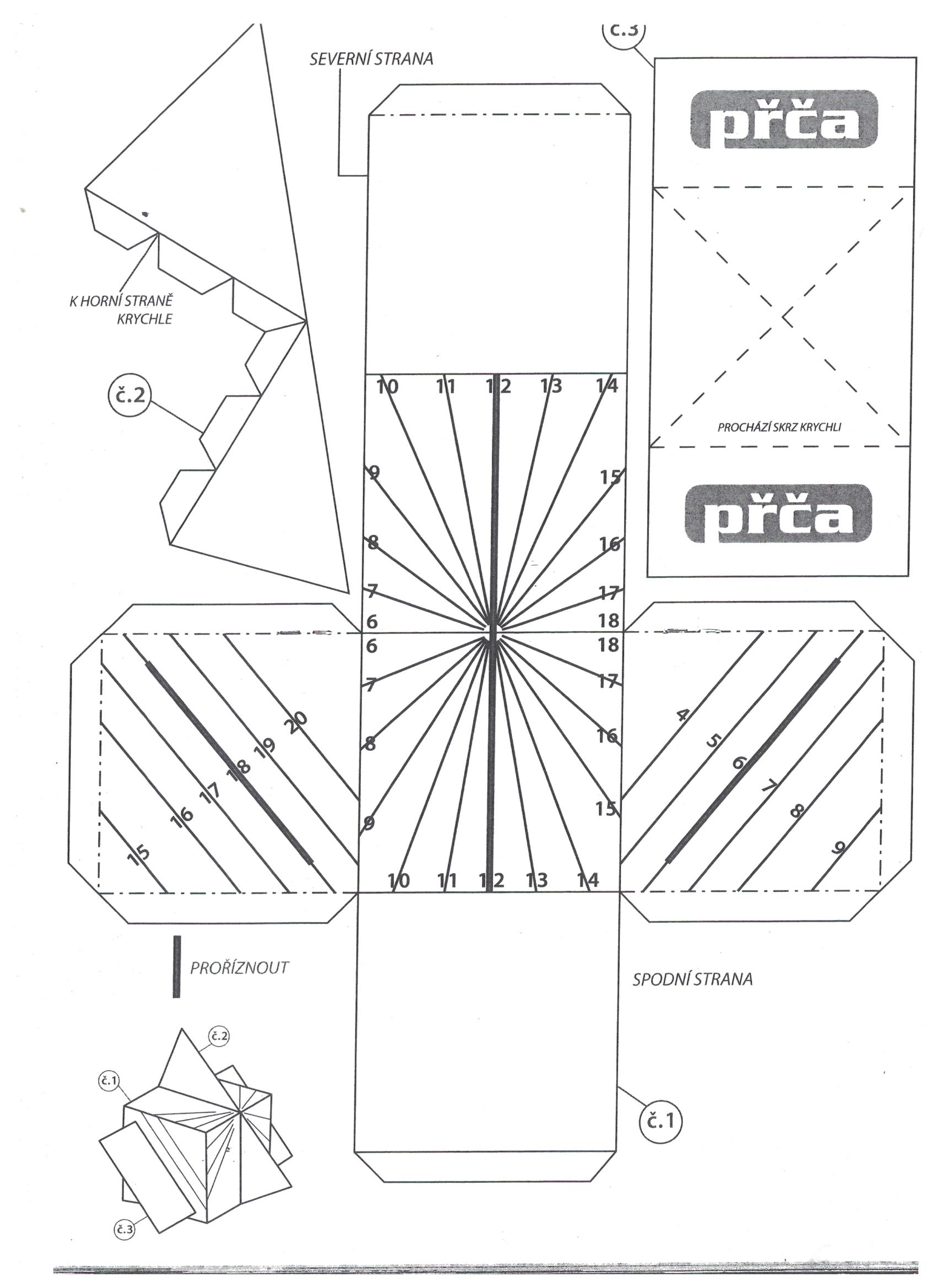 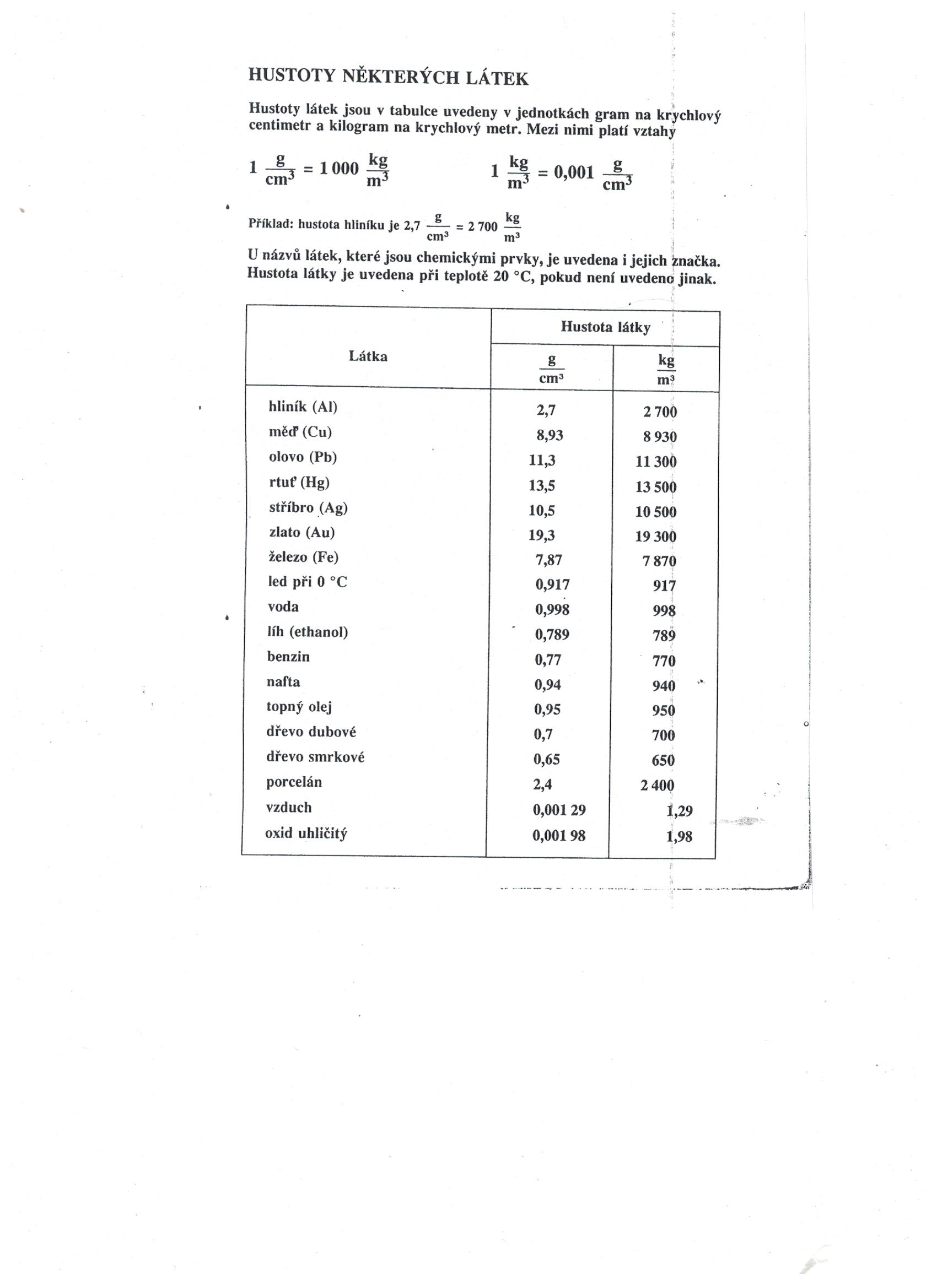 